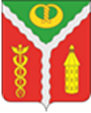 АДМИНИСТРАЦИЯ ГОРОДСКОГО ПОСЕЛЕНИЯ ГОРОД КАЛАЧКАЛАЧЕЕВСКОГО МУНИЦИПАЛЬНОГО РАЙОНАВОРОНЕЖСКОЙ ОБЛАСТИП О С Т А Н О В Л Е Н И Е«18» апреля 2022 г.	№ 160г. КалачО внесении изменений в постановление от 28 июня 2019 г. № 292 «Об утверждении административного регламента администрации городского поселения город Калач по предоставлению муниципальной услуги «Признание помещения жилым помещением, жилого помещения непригодным для проживания, многоквартирного дома аварийным и подлежащим сносу или реконструкции, садового дома жилым домом и жилого дома садовым домом» (в ред. пост. от 25. 11. 2019 г. № 554, от 11.02.2020 г. № 38, от 23.09.2020 г. № 382)В соответствии с Федеральным законом от 06.10.2003 г. №131- ФЗ «Об общих принципах организации местного самоуправления в Российской федерации», с Федеральным законом от 27.07.2010 г. № 210 - ФЗ «Об организации предоставления государственных и муниципальных услуг», постановлением Правительства РФ от 28.01.2006 № 47 «Об утверждении Положения о признании помещения жилым помещением, жилого помещения непригодным для проживания, многоквартирного дома аварийным и подлежащим сносу или реконструкции, садового дома жилым домом и жилого дома садовым домом», Постановления Правительства РФ от 17 февраля 2022 г № 187 «О внесении изменений в пункт № 61 Положение о признании помещения жилым помещением, жилого помещения непригодным для проживания, многоквартирного дома аварийным и подлежащим сносу или реконструкции, садового дома жилым домом и жилого дома садовым домом», рассмотрев предложение прокуратуры Калачеевского района от 30.03.2022 № 2-10-22 в целях приведения нормативных правовых актов городского поселения город Калач Калачеевского муниципального района Воронежской области в соответствие действующему законодательству администрация городского поселения город Калачп о с т а н о в л я е т:1. Внести в постановление от 28 июня 2019 г. № 292 «Об утверждении административного регламента администрации городского поселения город Калач по предоставлению муниципальной услуги «Признание помещения жилым помещением, жилого помещения непригодным для проживания, многоквартирного дома аварийным и подлежащим сносу или реконструкции, садового дома жилым домом и жилого дома садовым домом» (в редакции постановлений от 25. 11. 2019 № 554, от 11.02.2020 № 38, от 23.09.2020 № 382)  (далее по тексту Административный регламент) следующие изменения:1.1. Пункт 2.7 раздела 2 Административного регламента дополнить абзацем следующего содержания:« - размещение садового дома на земельном участке, расположенном в границе зоны затопления, подтопления (при рассмотрении заявления о признании садового дома жилым домам).».2. Опубликовать настоящее постановление в Вестнике муниципальных правовых актов городского поселения город Калач Калачеевского муниципального района Воронежской области и официальном сайте администрации в информационно - телекоммуникационной сети «Интернет» (Gorod363.ru).3. Контроль за исполнением настоящего постановления оставляю за собой.Глава администрации городского поселения город КалачД.Н. Дудецкий